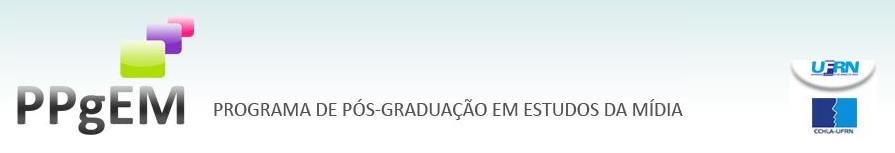 Disciplinas para 2016.1.Dia da semanaHorárioDisciplinaProfessorSegunda2T345PEM 0019 - Economia Política da Comunicação – 45HMaria das Graças Pinto CoelhoTerça3T2345PEM 0002 - Metodologia da Pesquisa em Comunicação Midiática - 60HMarcelo BolshawQuarta4T345PEM0008 - MÍDIA, COMUNICAÇÃO E CULTURA – 45HMichael Manfred Hanke/ Taciana BurgosSexta6T345PEM0010 - TÓPICOS EM COMUNICAÇÃO MIDIÁTICA 1 - Aspectos da Comunicacão Contra Hegemônica  - 45H Maria do Socorro Furtado VelosoSegunda2M456PEM0003 - SEMINÁRIO DE ORIENTAÇÃO I – 45HAllyson Carvalho AraújoValquíria Aparecida Passos KneippTerça3M345PEM0005 SEMINÁRIO DE ORIENTAÇÃO III – 45HAllyson Carvalho AraújoValquíria Aparecida Passos KneippQuarta4M23PEM 0022 Estágio Docência em Estudos da Mídia I – 30HValquíria Aparecida Passos KneippMaria das Graças Pinto CoelhoQuinta5M23PEM0024 Estágio Docência em Estudos da Mídia II – 30HValquíria Aparecida Passos KneippMaria das Graças Pinto Coelho